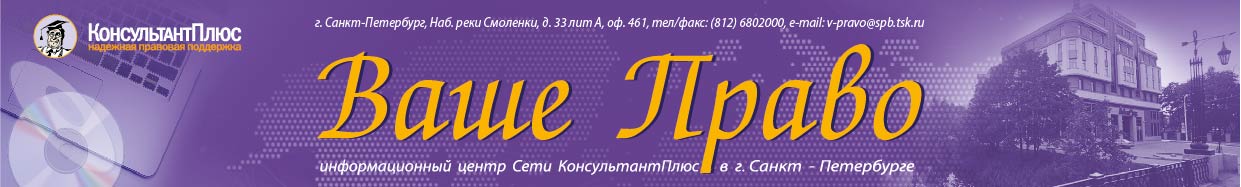 Уважаемые партнеры!Предлагаем Вам посетить  совместный семинарООО «Ваше Право Консультант Плюс» и Палаты профессиональных бухгалтеров и аудиторов на тему:«Бухгалтерская и налоговая отчетность за первый квартал 2024 года. Актуальные изменения налогового законодательства».Дата и время: 17 апреля (среда) 10:00-17:00Лектор: Куликов Алексей Александрович - управляющий партнер ООО «Агентство Налоговых Поверенных», налоговый консультант при «Палате налоговых консультантов Северо-Запада». Лауреат первого Всероссийского конкурса «Лектор года» (TOP-20).Место проведения: г. Санкт-Петербург, Васильевский остров, 11-я линия, д. 50*, гостиница «Наш отель», 2 этаж, Желтый зал.В программе семинара:Общие вопросыВопросы материальной ответственности работников и влияние на вопросы налогообложения (обоснование недостачи, возмещение административного штрафа, полная материальная ответственность).Вопросы применения гражданского законодательства:НДС как один из элементов суммы возмещения убытков;экономическая обоснованность цены сделки и возможность её оспаривания;результат услуг как цель договора возмездного оказания услуг и влияние на момент реализации.Вопросы применения административного законодательства:назначение наказания при выявлении нескольких административных правонарушения в ходе одной проверки;одновременное привлечение к ответственности организации и её должностных лиц или работников.Новая практика по противодействию нелегальной занятости:регулярное представление информации налоговыми органами в адрес региональных органов власти;признаки нелегальной занятости (уровень оплаты труда ниже МРОТ, соотношение средней оплаты труда по организации и средней оплаты труда в регионе, заключение ГПД, взаимодействие с самозанятыми);реестр работодателей с выявленными фактами нелегальной занятости.Обзор судебной практики применения статьи 54.1 НК РФ:«налоговая реконструкция»;единообразие квалификации фактов хозяйственной жизни разными налоговыми органами;анализ экономической целесообразности схемы «дробления бизнеса»;меры разумной осторожности и документальное обоснование хозяйственных операций.Текущие вопросы взаимодействия с налоговыми органами:информационные базы ФНС России как неоспоримое доказательство;уголовная ответственность за представление недостоверных сведений;нарушение сроков вынесения решения о назначении проверки;выявление фиктивности источников заимствований и переквалификация таковых в сокрытую выручку.НДСМесто реализации товаров и работ (услуг): текущая ситуация и изменения с 01.01.2025 года.Особые правила исчисления налоговой базы по операциям «трэйд ин» в отношении автомобилей и мотоциклов.Вопросы возникновения налоговой базы по НДС:безвозмездная передача имущества физическим лицом;отступное как способ прекращения обязательства;выход участника из общества и получение действительной стоимости доли;авансирование неденежными способами;формирование налоговой базы с учётом сумм возмещаемых расходов;недействительность или расторжение сделки и обязанность по корректировке ранее начисленного НДС;возможная переквалификация операций с ломом и отходами чёрных и цветных металлов;налоговое агентирование в зависимости от статуса покупателя, являющегося физическим лицом.Некоторые вопросы применения пониженных ставок НДС:обновлённые реестры документов для подтверждения ставки 0%;обновлённые перечни товаров, облагаемых по ставке 10%.Применение налоговых вычетов и восстановление «входящего» НДС:момент отгрузки как единое основание для списания и принятия к учёту сторонами;вклад в имущество как способ финансирования организации;выход участника из общества и получение действительной стоимости доли.Налог на прибыльФормирование доходов для целей налога на прибыль:особенности списания кредиторской задолженности;признание сумм по восстановлению нарушенного права;субсидия на перенос основных средств;переход доли в организации к организации;корректировка налоговой базы по недействительным или расторгнутым договорам;формирование налоговой базы с учётом сумм возмещаемых расходов.Формирование расходов для целей налога на прибыль:признание расходов по неотделимым улучшениям амортизируемого имущества;использование повышающих коэффициентов начисления амортизации;обновлённые правила имущественного страхования;лицензионные платежи и платежи в связи с расторжением договора;рекламные расходы и их отграничение от смежных видов расходов;расходы на поддержку участников СВО;доказывание факта недостачи и признание её размера;признание сумм по восстановлению нарушенного права.Отдельные вопросы удержания налога на доходы и представление соответствующего отчёта:случаи необходимости удержания налога;отражение в отчёте некоторых видов доходов;установление фактического бенефициара.Страховые взносыУсиление администрирования в сфере занятости.Применение пониженных тарифов:обязательность таковых для страхователя и налогового органа;определение доли доходов при отсутствии деятельности.Освобождение компенсационных выплаты: доказывание характера выплаты возлагается на страхователя.Отдельные вопросы представления отчётности по страховым взносам.НДФЛОтдельные вопросы формирования налоговой базы – материальная выгода, доходы в натуральной форме – и их отражение в отчётности по НДФЛ.Освобождение компенсационных выплаты: доказывание характера выплаты возлагается на налогового агента.Отдельные вопросы применения налоговых вычетов.Транспортный налогОбновлённый перечень «дорогих» автомобилей.Новые правила снятия транспортных средств с налогового учёта и практика его применения.Исключение транспортных средств из состава объекта обложения: признание вещественным доказательством, техническая невозможность использования.Имущественные налогиНекоторые случаи определения первоначальной стоимости основных средств.Неотделимое улучшение арендованной недвижимости как объект обложения налогом на имущество организаций.Налоговая льгота в Санкт-Петербурге в отношении «кадастрового» налога и её применение в течение отчётных периодов.Вопросы применения пониженных ставок земельного налога.Ответы на вопросы и практические рекомендации.*Программа будет дополнена в случае принятия ко дню проведения семинара законов, вносящих изменения и дополнения в законодательные акты, имеющие отношение к заявленной теме.	Стоимость участия В стоимость участия входит кофе-брейк, бизнес-ланч,  раздаточный материал и комплект для записи.Подробности уточняйте по тел. +79643890966 Натальяvaleeva_n@spb.tsk.ruВнимание! Обязательна предварительная регистрация в день проведения семинара! Просим подходить за 10-15 минут до начала мероприятия, чтобы успеть получить раздаточный материал и необходимые документы.Пеший маршрут от станции  метро Василеостровская до места проведения мероприятия представлен ниже.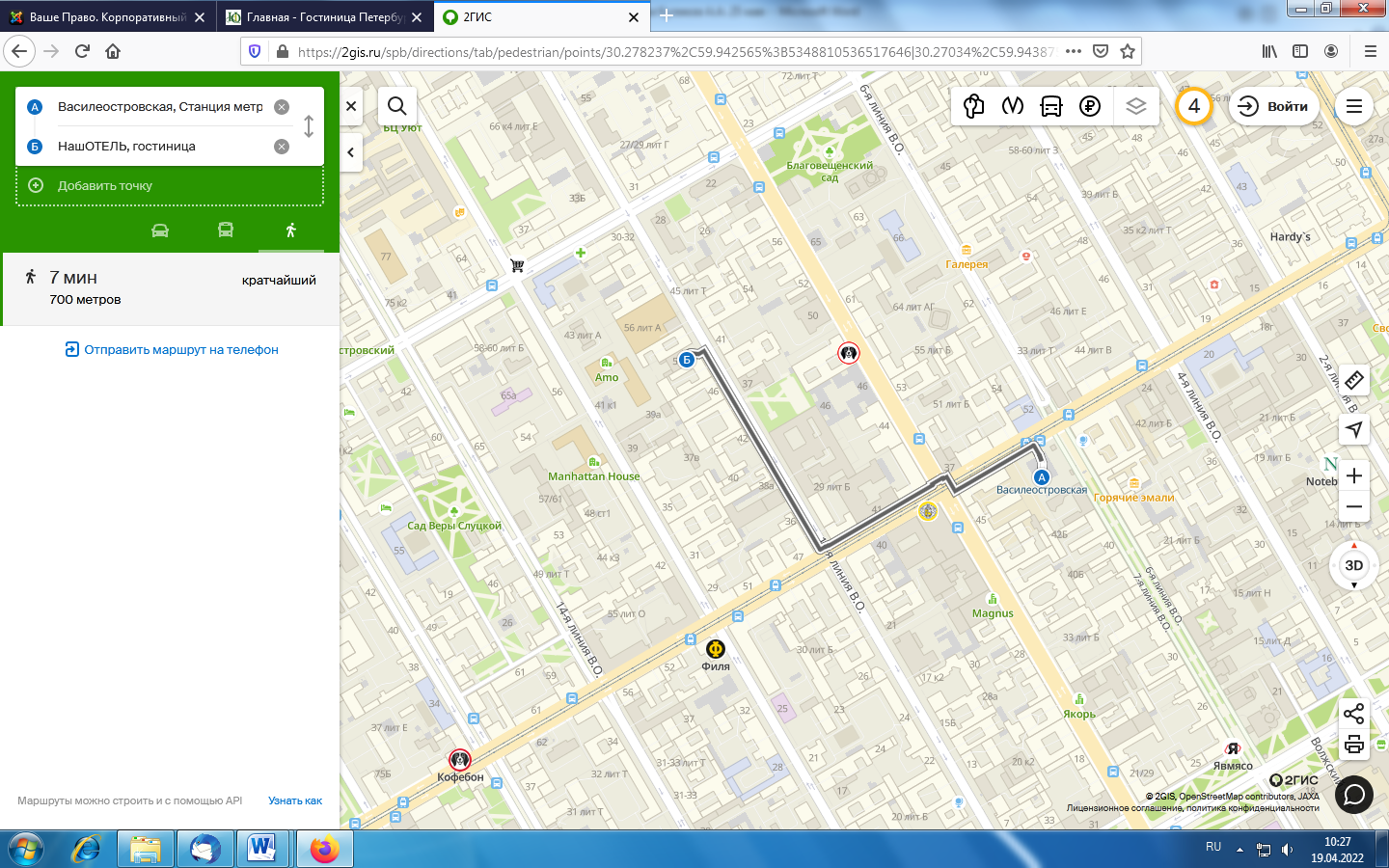 за одного слушателя от организации6500 руб.6500 руб.за двоих слушателей от организации8700 руб. 8700 руб. за троих слушателей от организации10000 руб. 10000 руб. для слушателей, которые не являются клиентами компании «Ваше Право»*7000 руб.онлайн-участие 3000 руб.запись3000 руб.Аттестованным бухгалтерам, не имеющим задолженности по оплате взносов, выдается сертификат на 10 часов системы UCPA в зачет 40-часовой программы повышения квалификации (стоимость 1100 руб).